زيد موفق يونسالسيرة الذاتيةعنوان العمل الحاليالقسم: العقاقير والنباتات الطبية القسم: العقاقير والنباتات الطبية القسم: العقاقير والنباتات الطبية القسم: العقاقير والنباتات الطبية القسم: العقاقير والنباتات الطبية الجامعة: الموصلالجامعة: الموصلالجامعة: الموصل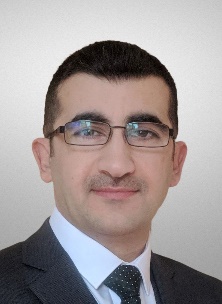 تلفون محمول: 009647515192804البريد الالكتروني: z.m.younus@uomosul.edu.iq تلفون محمول: 009647515192804البريد الالكتروني: z.m.younus@uomosul.edu.iq تلفون محمول: 009647515192804البريد الالكتروني: z.m.younus@uomosul.edu.iq تلفون محمول: 009647515192804البريد الالكتروني: z.m.younus@uomosul.edu.iq تلفون محمول: 009647515192804البريد الالكتروني: z.m.younus@uomosul.edu.iq معلومات شخصية:المواليد: 1978المواليد: 1978محل الولادة: الموصلمحل الولادة: الموصلالجنسية: عراقيالشهادة:بكالوريوس صيدلة: كلية الصيدلة-جامعة الموصل ماجستير كيمياء حياتية سريرية: كلية الطب جامعة الموصلدكتوراه في الكيمياء الحياتية والسريرية, جامعة كيل, المملكة المتحدةبكالوريوس صيدلة: كلية الصيدلة-جامعة الموصل ماجستير كيمياء حياتية سريرية: كلية الطب جامعة الموصلدكتوراه في الكيمياء الحياتية والسريرية, جامعة كيل, المملكة المتحدةبكالوريوس صيدلة: كلية الصيدلة-جامعة الموصل ماجستير كيمياء حياتية سريرية: كلية الطب جامعة الموصلدكتوراه في الكيمياء الحياتية والسريرية, جامعة كيل, المملكة المتحدةبكالوريوس صيدلة: كلية الصيدلة-جامعة الموصل ماجستير كيمياء حياتية سريرية: كلية الطب جامعة الموصلدكتوراه في الكيمياء الحياتية والسريرية, جامعة كيل, المملكة المتحدةبكالوريوس صيدلة: كلية الصيدلة-جامعة الموصل ماجستير كيمياء حياتية سريرية: كلية الطب جامعة الموصلدكتوراه في الكيمياء الحياتية والسريرية, جامعة كيل, المملكة المتحدةبكالوريوس صيدلة: كلية الصيدلة-جامعة الموصل ماجستير كيمياء حياتية سريرية: كلية الطب جامعة الموصلدكتوراه في الكيمياء الحياتية والسريرية, جامعة كيل, المملكة المتحدةبكالوريوس صيدلة: كلية الصيدلة-جامعة الموصل ماجستير كيمياء حياتية سريرية: كلية الطب جامعة الموصلدكتوراه في الكيمياء الحياتية والسريرية, جامعة كيل, المملكة المتحدةبكالوريوس صيدلة: كلية الصيدلة-جامعة الموصل ماجستير كيمياء حياتية سريرية: كلية الطب جامعة الموصلدكتوراه في الكيمياء الحياتية والسريرية, جامعة كيل, المملكة المتحدةبكالوريوس صيدلة: كلية الصيدلة-جامعة الموصل ماجستير كيمياء حياتية سريرية: كلية الطب جامعة الموصلدكتوراه في الكيمياء الحياتية والسريرية, جامعة كيل, المملكة المتحدةبكالوريوس صيدلة: كلية الصيدلة-جامعة الموصل ماجستير كيمياء حياتية سريرية: كلية الطب جامعة الموصلدكتوراه في الكيمياء الحياتية والسريرية, جامعة كيل, المملكة المتحدةالوظائف المشغولة:2001-2002صيدلاني مقيم في مستشفى الخنساء  موصل-العراقصيدلاني مقيم في مستشفى الخنساء  موصل-العراقصيدلاني مقيم في مستشفى الخنساء  موصل-العراقصيدلاني مقيم في مستشفى الخنساء  موصل-العراق2002-2003صيدلاني مقيم في معمل ادوية نينوى, موصل-العراقصيدلاني مقيم في معمل ادوية نينوى, موصل-العراقصيدلاني مقيم في معمل ادوية نينوى, موصل-العراقصيدلاني مقيم في معمل ادوية نينوى, موصل-العراق2003-2009صيدلاني معيد في كلية الصيدلة جامعة الموصل, العراقصيدلاني معيد في كلية الصيدلة جامعة الموصل, العراقصيدلاني معيد في كلية الصيدلة جامعة الموصل, العراقصيدلاني معيد في كلية الصيدلة جامعة الموصل, العراق2009-2012طالب دراسات عليا, كلية الطب, جامعة الموصل,  العراقطالب دراسات عليا, كلية الطب, جامعة الموصل,  العراقطالب دراسات عليا, كلية الطب, جامعة الموصل,  العراقطالب دراسات عليا, كلية الطب, جامعة الموصل,  العراق2012-20152015-20192019-20212021- الوقت الحاليمقرر فرع العلوم المختبرية السريرية, كلية الصيدلة, جامعة الموصل, العراقطالب دكتوراه، جامعة كيل، المملكة المتحدةمقرر فرع العقاقير والنباتات الطبيةرئيس فرع العقاقير والنباتات الطبيةمقرر فرع العلوم المختبرية السريرية, كلية الصيدلة, جامعة الموصل, العراقطالب دكتوراه، جامعة كيل، المملكة المتحدةمقرر فرع العقاقير والنباتات الطبيةرئيس فرع العقاقير والنباتات الطبيةمقرر فرع العلوم المختبرية السريرية, كلية الصيدلة, جامعة الموصل, العراقطالب دكتوراه، جامعة كيل، المملكة المتحدةمقرر فرع العقاقير والنباتات الطبيةرئيس فرع العقاقير والنباتات الطبيةمقرر فرع العلوم المختبرية السريرية, كلية الصيدلة, جامعة الموصل, العراقطالب دكتوراه، جامعة كيل، المملكة المتحدةمقرر فرع العقاقير والنباتات الطبيةرئيس فرع العقاقير والنباتات الطبيةالخبرة التدريسية:الدراسات الاولية:الكيمياء الحياتية / العملي والنظريالعقاقير العملي الصيدلانيات / العملي والنظريالكيمياء الحياتية / العملي والنظريالعقاقير العملي الصيدلانيات / العملي والنظريالكيمياء الحياتية / العملي والنظريالعقاقير العملي الصيدلانيات / العملي والنظريالكيمياء الحياتية / العملي والنظريالعقاقير العملي الصيدلانيات / العملي والنظريالاشراف على طلبة الدراسات العليا:الاشراف على طلبة الدراسات العليا:الاشراف على طلبة الدراسات العليا:الاشراف على طلبة الدراسات العليا:الاشراف على طلبة الدراسات العليا:الاشراف على طلبة الدراسات العليا:العضوية في النقابات والتجمعات العلمية والتخصصية:عضو نقابة صيادلة العراق منذ العام 2001 العضوية في النقابات والتجمعات العلمية والتخصصية:عضو نقابة صيادلة العراق منذ العام 2001 العضوية في النقابات والتجمعات العلمية والتخصصية:عضو نقابة صيادلة العراق منذ العام 2001 العضوية في النقابات والتجمعات العلمية والتخصصية:عضو نقابة صيادلة العراق منذ العام 2001 العضوية في النقابات والتجمعات العلمية والتخصصية:عضو نقابة صيادلة العراق منذ العام 2001 العضوية في النقابات والتجمعات العلمية والتخصصية:عضو نقابة صيادلة العراق منذ العام 2001 النشاطات والمؤتمرات:مؤتمر اليوبيل الذهبي لكلية طب الموصل	2/4/2012المؤتمر العالمي السادس للثلاسيميا في تركيا 21/4/2013المؤتمر العلمي الحادي عشر والمؤتمر الثالث للجراحة المنضارية  6/5/2013مؤتمر الجمعية الملكية للمواد الحيوية في بيرمنكهام	17/1/2016مؤتمرجمعية المملكة المتحدة للمواد الحيوية والطبية في لندن	20/6/2016مؤتمرجمعية المملكة المتحدة للمواد الحيوية والطبية في لوفبرا	26/6/2017مؤتمر الباحثون المستقبليون في الطب التجديدي/ جيرونا- اسبانيا  25/9/2016مؤتمر جمعية هندسة الانسجة والخلايا	5/7/2017مؤتمر الجمعية الملكية للمواد الحيوية في برادفورد	9/1/2018النشاطات والمؤتمرات:مؤتمر اليوبيل الذهبي لكلية طب الموصل	2/4/2012المؤتمر العالمي السادس للثلاسيميا في تركيا 21/4/2013المؤتمر العلمي الحادي عشر والمؤتمر الثالث للجراحة المنضارية  6/5/2013مؤتمر الجمعية الملكية للمواد الحيوية في بيرمنكهام	17/1/2016مؤتمرجمعية المملكة المتحدة للمواد الحيوية والطبية في لندن	20/6/2016مؤتمرجمعية المملكة المتحدة للمواد الحيوية والطبية في لوفبرا	26/6/2017مؤتمر الباحثون المستقبليون في الطب التجديدي/ جيرونا- اسبانيا  25/9/2016مؤتمر جمعية هندسة الانسجة والخلايا	5/7/2017مؤتمر الجمعية الملكية للمواد الحيوية في برادفورد	9/1/2018النشاطات والمؤتمرات:مؤتمر اليوبيل الذهبي لكلية طب الموصل	2/4/2012المؤتمر العالمي السادس للثلاسيميا في تركيا 21/4/2013المؤتمر العلمي الحادي عشر والمؤتمر الثالث للجراحة المنضارية  6/5/2013مؤتمر الجمعية الملكية للمواد الحيوية في بيرمنكهام	17/1/2016مؤتمرجمعية المملكة المتحدة للمواد الحيوية والطبية في لندن	20/6/2016مؤتمرجمعية المملكة المتحدة للمواد الحيوية والطبية في لوفبرا	26/6/2017مؤتمر الباحثون المستقبليون في الطب التجديدي/ جيرونا- اسبانيا  25/9/2016مؤتمر جمعية هندسة الانسجة والخلايا	5/7/2017مؤتمر الجمعية الملكية للمواد الحيوية في برادفورد	9/1/2018النشاطات والمؤتمرات:مؤتمر اليوبيل الذهبي لكلية طب الموصل	2/4/2012المؤتمر العالمي السادس للثلاسيميا في تركيا 21/4/2013المؤتمر العلمي الحادي عشر والمؤتمر الثالث للجراحة المنضارية  6/5/2013مؤتمر الجمعية الملكية للمواد الحيوية في بيرمنكهام	17/1/2016مؤتمرجمعية المملكة المتحدة للمواد الحيوية والطبية في لندن	20/6/2016مؤتمرجمعية المملكة المتحدة للمواد الحيوية والطبية في لوفبرا	26/6/2017مؤتمر الباحثون المستقبليون في الطب التجديدي/ جيرونا- اسبانيا  25/9/2016مؤتمر جمعية هندسة الانسجة والخلايا	5/7/2017مؤتمر الجمعية الملكية للمواد الحيوية في برادفورد	9/1/2018النشاطات والمؤتمرات:مؤتمر اليوبيل الذهبي لكلية طب الموصل	2/4/2012المؤتمر العالمي السادس للثلاسيميا في تركيا 21/4/2013المؤتمر العلمي الحادي عشر والمؤتمر الثالث للجراحة المنضارية  6/5/2013مؤتمر الجمعية الملكية للمواد الحيوية في بيرمنكهام	17/1/2016مؤتمرجمعية المملكة المتحدة للمواد الحيوية والطبية في لندن	20/6/2016مؤتمرجمعية المملكة المتحدة للمواد الحيوية والطبية في لوفبرا	26/6/2017مؤتمر الباحثون المستقبليون في الطب التجديدي/ جيرونا- اسبانيا  25/9/2016مؤتمر جمعية هندسة الانسجة والخلايا	5/7/2017مؤتمر الجمعية الملكية للمواد الحيوية في برادفورد	9/1/2018النشاطات والمؤتمرات:مؤتمر اليوبيل الذهبي لكلية طب الموصل	2/4/2012المؤتمر العالمي السادس للثلاسيميا في تركيا 21/4/2013المؤتمر العلمي الحادي عشر والمؤتمر الثالث للجراحة المنضارية  6/5/2013مؤتمر الجمعية الملكية للمواد الحيوية في بيرمنكهام	17/1/2016مؤتمرجمعية المملكة المتحدة للمواد الحيوية والطبية في لندن	20/6/2016مؤتمرجمعية المملكة المتحدة للمواد الحيوية والطبية في لوفبرا	26/6/2017مؤتمر الباحثون المستقبليون في الطب التجديدي/ جيرونا- اسبانيا  25/9/2016مؤتمر جمعية هندسة الانسجة والخلايا	5/7/2017مؤتمر الجمعية الملكية للمواد الحيوية في برادفورد	9/1/2018